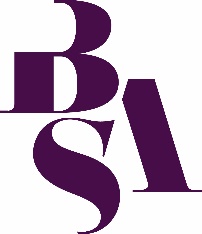 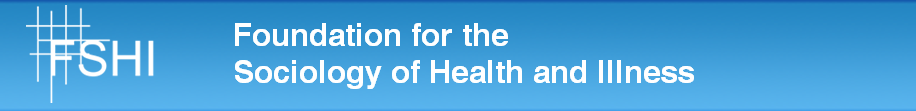 FSHI Book Prize Nomination Form 2021THREE print copies or a PDF copy of the nominated book must be forwarded to the BSA office by the deadline. The person nominating the book should complete this form, write a review and return both to:BSA FSHI Book Prize 2021The British Sociological AssociationChancery CourtBelmont Business ParkDurhamDH1 1TWLiz.brown@britsoc.org.uk Nominations and three print copies of the book must be received at the BSA office no later than Wednesday 31 March 2021.THE NOMINATED BOOK TITLE: 	PUBLISHER: 	PUBLICATION DATE:  	ISBN NO:  	ABOUT THE AUTHORNAME:  	ADDRESS FOR CORRESPONDENCE:  	EMAIL ADDRESS: 	NOMINATED BY:NAME:  	ADDRESS FOR CORRESPONDENCE:  	EMAIL ADDRESS: 	REASONS FOR NOMINATING THIS BOOK (100-500 WORDS):  	